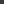                      Роль семьи в воспитании детей«Главный смысл и цель семейной жизни — воспитание детей»                                                                                                     В.А. СухомлинскийИсследования свидетельствуют, что наиболее благоприятные возможности для укрепления здоровья ребенка, развития его физических качеств, нравственных чувств, привычек и мотивов поведения, интеллекта, приобщения к культуре создаются в семье. Семейное воспитание – это процесс взаимодействий родителей и детей, который непременно должен доставлять удовольствие, как той, так и другой стороне.Семья- это первый социальный институт,  с которым ребёнок встречается в жизни, частью которого является. Семья занимает центральное место в воспитании ребёнка, играет основную роль в формировании мировоззрения, нравственных норм поведения. В семье воспитание детей должно строиться на любви, опыте, традициях.   Семья. В ней человек начинает свою жизнь, в ней делит ее с другими людьми, в ней продолжает себя в детях. Семья может быть спасательным кругом в бушующем жизненном  море  и роковым подводным рифом. Семья способна украсить жизнь и искалечить её.     В семье сходятся и фокусируются все возможные эмоции, страсти, аффекты. «Мой дом – моя крепость» – в нее нелегко заглянуть, а тем более разглядеть во всех мелких подробностях и управлять ею со стороны. Но семьи вне общества нет. Мы привыкли говорить, что какова семья – таково Общество. Не менее справедливо утверждать, что каково общество – такова семья.Мир семьи разнообразен, многолик. Он дает родителям возможность почувствовать полноту и прелести человеческой жизни, осмыслить ее, продлить своё бытие в детях.Дети в семье – дополнение, обогащение жизни двух людей, связавших себя узами брака. Они приносят радость, заботу, расширяют любовь друг к другу, делают любовь между мужем и женой более глубокой, осмысленной, человеческой.Несомненно, что ребёнку нужны мать и отец, которые  любят друг друга, больше всего от их любви получает ребёнок» (В.И. Кочетков).     Каждый ребенок невольно и неосознанно повторяет своих родителей, подражает папам и мамам, бабушкам и дедушкам. Поэтому родители должны заботиться о культуре повседневных взаимоотношений, быть образцом для подражания. Для ребенка дошкольного возраста авторитет родителей существует как бы изначально и непререкаем. Папа и мама для него «самые, самые» — красивые, умные, смелые и т.д. В спорах дошкольников наиболее веский аргумент — «мой папа так сказал», «моя мама так делает». Поступки и суждения родителей не подлежат критике. Но ребенок взрослеет, наблюдает, анализирует, сравнивает и порой бывает вынужден признать, что его папа и мама не столь безупречны, как ему казалось ранее.Ребенок для полного и гармоничного развития его личности нуждается в любви и понимании. Он должен, когда это возможно, расти на попечении и под ответственностью своих родителей и во всяком случае в атмосфере любви и моральной и материальной обеспеченности; малолетний ребенок не должен, кроме тех случаев, когда имеются исключительные обстоятельства, быть разлучаем со своей матерью. На обществе и на органах публичной власти должна лежать обязанность осуществлять особую заботу о детях, не имеющих семьи, и о детях, не имеющих достаточных средств к существованию. Желательно, чтобы многодетным семьям предоставлялись государственные или иные пособия на содержание детей.     Дети изначально, по своему характеру, стремятся наладить доверительные, основанные на любви отношения в семье. Только часто их родители не позволяют им сделать этого, отдавая в детские дома, отказываясь получить от ребёнка, может быть, толику любви – глоток свежего воздуха в скучной повседневной жизни. Многие семьи, воспитывающие детей, признаются, что с их появлением появляется смысл жизни, становится понятно ради кого жить.    Дети – это цветы жизни, за которыми нужно ухаживать, но которые обязательно в будущем принесут радость.